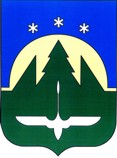 Городской округ Ханты-МансийскХанты-Мансийского автономного округа – ЮгрыСЧЕТНАЯ ПАЛАТА ГОРОДА ХАНТЫ-МАНСИЙСКАСТАНДАРТ ВНЕШНЕГО МУНИЦИПАЛЬНОГО ФИНАНСОВОГО КОНТРОЛЯ «МОНИТОРИНГ ИСПОЛНЕНИЯ БЮДЖЕТА ГОРОДА ХАНТЫ-МАНСИЙСКА В ТЕКУЩЕМ ФИНАНСОВОМ ГОДУ» Приложение №8 к распоряжениюпредседателя Счетной палатыгорода Ханты-Мансийскаот 26.05.2022 № 9    начало действия: с 26.05.2022г. Ханты-Мансийск2022СОДЕРЖАНИЕ1. Общие положения1.1. Стандарт внешнего муниципального финансового контроля «Мониторинг исполнения бюджета города Ханты-Мансийска в текущем финансовом году» разработан в соответствии Федеральным законом № 6-ФЗ «Об общих принципах организации и деятельности контрольно ­ счетных органов субъектов Российской Федерации и муниципальных образований», пунктом 8 части 1 статьи 10 Положения о Счетной палате города Ханты-Мансийска, утвержденного решением Думы города Ханты-Мансийска от 25.02.2022 № 58-VII РД (далее по тексту – Положение о Счетной палате), Регламентом Счетной палаты города Ханты-Мансийска, утвержденным распоряжением председателя Счетной палаты от 16.05.2022 №1 (далее по тексту – Регламент Счетной палаты), Общими требованиями к стандартам внешнего государственного и муниципального контроля для проведения контрольных и экспертно-аналитических мероприятий контрольно-счетными органами субъектов Российской Федерации и муниципальных образований, утвержденными постановлением Коллегии Счетной палаты Российской Федерации от 29.03.2022 №2ПК.1.2. Настоящий Стандарт устанавливает основные подходы к организации и проведению мониторинга исполнения бюджета города Ханты-Мансийска в текущем финансовом году (далее - мониторинг). Стандарт обязателен к применению должностными лицами Счетной палаты города Ханты-Мансийска (далее – Счетная палата).1.3. Мониторинг – отдельный вид экспертно-аналитического мероприятия, проводимого Счетной палатой, предусматривающий регулярное наблюдение за показателями исполнения бюджета города Ханты-Мансийска, осуществляемого помимо оперативного анализа исполнения и контроля за организацией исполнения бюджета города в текущем финансовом году.1.4. Сфера применения Стандарта – деятельность Счетной палаты, связанная с организацией и проведением мониторинга.                                            2. Основания мониторингаОснованием для проведения Счетной палатой мониторинга является пункт 1 части 2 статьи 9 Федерального закона от 07.02.2011 № 6-ФЗ «Об общих принципах организации и деятельности контрольно-счетных органов субъектов Российской Федерации и муниципальных образований» и подпункт 1 части 1 статьи 10 Положения о Счетной палате.3. Цель мониторингаЦель мониторинга – осуществление постоянного наблюдения и анализа хода исполнения бюджета города за текущий финансовый год и принятие мер по информированию Думы города Ханты-Мансийска об установленных рисках значительного неисполнения (ненадлежащего исполнения) основных характеристик бюджета города. 4. Основные задачи мониторингаОсновными задачами мониторинга являются постоянный сбор и анализ информации о ходе исполнения бюджета города Ханты-Мансийска, в том числе по общим характеристикам бюджета города, муниципальному долгу города, реализации муниципальных программ, осуществлению закупок товаров, работ, услуг для обеспечения муниципальных нужд города, осуществлению бюджетных инвестиций в объекты муниципальной собственности.5. Порядок проведения мониторинга5.1. Мониторинг осуществляется должностными лицами Счетной палаты в постоянном текущем режиме. Ответственными лицами за доведение информации о результатах мониторинга при возникновении рисков неисполнения (ненадлежащего исполнения бюджета) города по его основным характеристикам до председателя Счетной палаты являются начальник организационно-правового отдела аппарата Счетной палаты и аудиторы Счетной палаты.5.2. Исходными данными для осуществления мониторинга являются в том числе:показатели решения Думы города Ханты-Мансийска о бюджете города на текущий финансовый год и плановый период,показатели сводной бюджетной росписи бюджета города,бюджетная отчетность об исполнении бюджета города за истекший период текущего финансового года, формируемая департаментом финансов и главными администраторами средств бюджета города в установленном порядке;результаты проведенных Счетной палатой города контрольных и экспертно-аналитических мероприятий.5.3. В случае установления фактов, которые свидетельствуют о реальной возможности неисполнения основных характеристик бюджета города, в значениях, превышающих предельные границы, установленные бюджетным законодательством либо в случаях, когда объем возможного неисполнения характеристик бюджета превышает 10 % от установленных значений, а также в иных случаях по поручению председателя Счетной палаты, готовится заключение по итогам мониторинга.5.4. Ответственным должностными лицами за подготовку соответствующего заключения являются начальник организационно-правового отдела аппарата Счетной палаты и аудиторы Счетной палаты, осуществившие доведение информации о результатах мониторинга при возникновении рисков неисполнения (ненадлежащего исполнения бюджета) города по его основным характеристикам.5.5. Заключение должно содержать установленные риски неисполнения (ненадлежащего исполнения) бюджета города по его основным характеристикам. Возможность наступления указанных рисков должна быть обоснована и реальна. В заключении могут содержаться меры по недопущению наступления указанных рисков.5.6. Заключение по итогам мониторинга подписывается председателем Счетной палаты и направляется председателю Думы города Ханты-Мансийска и Главе города Ханты-Мансийска.№ раздела/приложенияНаименование раздела/приложения1Общие положения2Основания мониторинга3Цель мониторинга4Основные задачи мониторинга5Порядок проведения мониторинга